Муниципальное бюджетное дошкольное образовательное учреждение«Детский сад «Радуга»с. Святославка Самойловского района Саратовской областиКонспект непосредственно образовательной деятельности по теме: «Наша каша хороша»(старшая возрастная группа)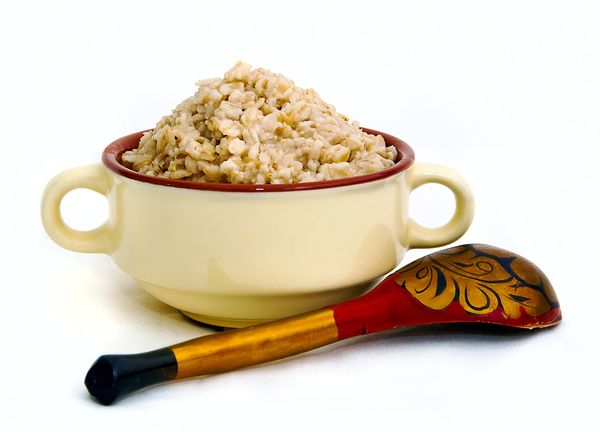              Воспитатель:                                            Беспалова Лариса Владимировна2014 г.Конспект непосредственно образовательной деятельностиПримерная общеобразовательная программа дошкольного образования: «Детство» под ред. Т.И.Бабаевой, А.Г.Гогоберидзе, З.А.Михайловой и др.Возрастная группа: старшая. Тема НОД: «Наша каша хороша».Ведущая образовательная область: «Познавательное развитие» (Формирование целостной картины мира).Цель: создание условий для формирования представлений о здоровом питании, о пользе употребления в пищу разнообразных каш.Задачи: формировать представления о полезности употребления в пищу разнообразных каш («Познавательное развитие», «Физическое развитие»), обобщенные способы умственной работы и средства построения собственной познавательной деятельности и с помощью воспитателя («Познавательное развитие», «Социально-коммуникативное развитие»); продолжать обогащать словарь детей, совершенствовать умение строить высказывание, использовать разные части речи в соответствии с их значением, согласовывать слова в предложении («Познавательное развитие», «Социально-коммуникативное развитие»);развивать поисковую деятельность (экспериментирование) и интеллектуальную инициативу («Познавательное развитие»), способность к речевому планированию – прогнозированию будущих изменений («Познавательное развитие», «Социально-коммуникативное развитие»), воображение и творческие способности («Художественно-эстетическое развитие»);приобщать детей к элементарным общепринятым нормам и правилам взаимоотношений со сверстниками и взрослыми («Социально-коммуникативное развитие»), прививать интерес к русскому фольклору, народным традициям («Познавательное развитие», «Социально-коммуникативное развитие»).Виды деятельности: игровая, двигательная, познавательно-исследовательская, коммуникативная, продуктивная.Формы организации: групповая, подгрупповая, индивидуальная.Формы реализации детских видов деятельности: игры с речевым сопровождением, отгадывание загадок, экспериментирование, изготовление продукта детского творчества (украшение каши).Оборудование: мультимедийный проектор; подушки (думки) на каждого ребенка; чугунок, ложка деревянная, муляжи продуктов: масло, лук, капуста; продукты: соль, сахар, молоко, крупы: гречка, манка, рис, пшено; миски под крупы; сито, маленькие ситечки на каждого; по 2 миски на каждого; маски для хороводной игры: молоко, соль, сахар, крупа; основа для аппликации: тарелочки с наклеенной крупой на каждого, готовые образцы ягод и орехов из бумаги; клей, кисти для клея, салфетки сухие и влажные, подставки для кистей, розетки для клея, индивидуальные дощечки.Ход НОДДеятельность воспитателяДеятельность детейI. Вводная частьI. Вводная частьДетей встречает Машенька, в руках у нее чугунок и ложкаПо музыку дети заходят в группу- Здравствуйте, гости дорогие. - Проходите, присаживайтесь поудобнее. - Зовут меня Маша. Как-то раз пошла я в лес с подружками, грибы собирать и заблудилась! Пришла я в самую глушь, в самую чащу. Вижу — стоит избушка. А в той избушке живет медведь. Подружились мы с ним. Медведь в лес ушел, а я по дому хозяйничаю. Кушать готовлю. - Хотите узнать, чем я буду угощать медведя сегодня?- Послушайте мою подсказку:Из крупы ее сварилиПосолили, подсластили.Где большая ложка вашаВкусная на завтрак …Дети здороваются.Дети садятся на стульчикиДети отгадывают (Каша)-А вы любите кушать кашу?- Почему хвалят тех, кто ест кашу каждый день?В каше много витаминов,Каша нам всегда нужна,Для здоровья организмаКушай кашу ты всегда. - Еще моя бабушка говорила, что каша – одно из самых любимых русских блюд, каша – это кушанье, которое готовят из крупы. В старину кашу готовили и в будни и в праздники. Даже Богатыри ели каши, чтобы победить врага. Как вы думаете, почему о некоторых людях говорят: «Он каши мало ел»?- Вы правы. Кто кашу кушает, тот вырастает сильным, крепким, здоровым.Ответы детейОтветы детейОтветы детейII. Основная частьII. Основная часть- А хотите мне помочь медведю кашу сварить?- А что нужно сделать, чтобы получилась у нас вкусная каша?- А с чего тогда начнем?- Подойдите к столу и назовите, что там лежит. - А как можно все то, что мы видим одним словом?- Все ли продукты я правильно подобрала?- А чего еще не хватает?Ответы детейОтветы детейДети подходят к столу, называют предметыПродуктыРассматривают и выбирают те продукты, которые необходимы для приготовления каши- Крупы- Каши бывают разные, потому что их готовят из разной крупы. - Приглашаю в мою кладовую – там у меня заготовлено много разной крупы.- Проходите, рассмотрите, потрогайте. Не стесняетесь.Переходят к другому столуРассматривают крупу в баночках. Дидактическая игра «Скажи правильно»-Ребята, как вы думаете, что это за крупа?- Как будет называться каша из риса?- Каша из гречки?Каша из пшена?Каша из манки?РисРисовая каша Гречневая каша Пшенная каша Манная каша- Ой, ребята, не пойму? А это что за крупа?- Это наверно домовенок Кузька здесь побывал и  крупу перемешал. Что же мне теперь делать, а я медведю хотела гречневую кашу сварить, он ее очень любит?- Посмотрите вокруг, не ли какого нибудь предмета, с помощью которого можно отделить манную крупу от гречневой?-Посмотрите, как называется этот предмет? - Вы правы, это сито. С его помощью легко отделить одну крупу от другой. - Кто догадался, как это сделать?- Пойдемте, пойдемте мои помощники, мне без вашей помощи не обойтись. -В пустую миску просейте манку, а в общую миску сыпьте гречку.-Вот какие молодцы. Как быстро и аккуратно вы отделили гречку от манки. А какой предмет нам помог отделить одну крупу от другой. Все продукты для каши мы с вами приготовили.- Раз все готово, начнем кашу варить?Ответы детейОтветы детейДети ищут предметы-помощники, высказывают свои предположенияСитоВысказывают гипотезыЗвучит музыка, дети просеивают крупыХороводная игра «Раз, два, три –  ты, горшочек наш, вари!»Сделаем круг. Это горшок. Молоком будет – Маша, Солью – Саша, Сахаром – Катя, а крупой Данил. Как только услышите название своего продукта, выходите во внутрь круга.Раз, два, три – ты, горшочек наш, вари.Молоко мы нальем, до кипенья доведем.Раз, два, три – ты, горшочек наш, вари.Кашу нужно посолить, да и сахар положить.Раз, два, три – ты, горшочек наш, вари.Мы крупу насыпаем, дружно все перемешаем.Раз, два, три – ты, горшочек наш, вари.Каша преет – «пых-пых-пых»Для друзей и для родных,Каша вышла-то у нас – просто класс!Определяются роли: дети, которые будут молоком, солью, сахаром, крупой. Остальные дети - горшочек. Когда ребенок услышит название своего продукта, он выходит в центр круга. Дети берутся за руки и ведут внутри круга свой хоровод- Молодцы, кашу вкусную сварили, по тарелкам разложили. - А что можно добавить в кашу, чтобы она стала еще вкуснее и полезнее? Дети проходят к столу, на котором тарелки с разной кашей Ответы детейАппликация «Наклей добавку на тарелку с кашей» - Предлагаю вам стать кулинарными художниками и украсить нашу кашу, добавив в нее клубники, орехов или малины.- Молодцы! Как красиво у вас получилось украсить кашу. Вы настоящие помощники. Дети украшают кашу ягодами и орехами из бумаги (аппликация), звучит музыкаIII. Заключительная частьIII. Заключительная часть- Медведь придет, и чем я его угощу?-Понравилось ли вам гостить у меня?-Что мы  с вами сегодня делали? - А на память о нашей встрече возьмите эти красивые тарелочки  себе на память. До новых встреч!Угощу вкусной и полезной кашей.Ответы детей